СЪОБЩЕНИЕ  ЗА  МЕДИИТЕ                 ЛИЦЕ ЗА КОНТАКТИ  Дона Георгиева – отдел ДЗК, дирекция ОЗ       Тел: 058/655514Международен ден без тютюнопушене – 21 ноември 2019 г.Този ден по традиция се отбелязва всеки трети четвъртък на месец ноември. Чрез него се призовава всеки пушач да се опита да положи началото на отказване от тютюнопушене в името на собственото си здраве, както и здравето на своите близки и приятели, които присъстват в обкръжението му като пасивни пушачи. По повод 21 ноември 2019 г. Международния ден без тютюнопушене, Министерство на здравеопазването предлага мотото: „Спри сега за по-добро здраве утре“.Според данни от изготвения от Европейската комисия „Здравен профил за България“, 2017 г., разпространението на тютюнопушенето сред българското население е най-високо в ЕС и е с почти седем процентни пункта над средното за ЕС. Не по-малко от 28% от възрастното население, включително повече от един на всеки трима (35%) мъже, пушат ежедневно. Равнищата на тютюнопушене сред младежите са сходни: разпространението на тютюнопушенето сред 15-годишните момчета е второто най-високо в ЕС (21%, след Хърватия), а при 15-годишните момичета 30% са редовни пушачи, което е най-високото равнище в ЕС. Тютюнопушенето е една от водещите предотвратими причини за болестност и смъртност сред населението. Данните в България показват, че 13.5% от всички болести и 12.4% от смъртните случаи възникват вследствие употребата на тютюневи изделия. Изчислено е, че в Европейски мащаб всяка година приблизително 650 000 активни и пасивни пушачи умират преждевременно.По повод Международния ден без тютюнопушене, Регионална здравна инспекция – Добрич организира провеждането през месец ноември на информационна кампания и мероприятия включващи различни възрастови и целеви групи:Скринигова кампания с изнесен Консултативен кабинет за отказ от тютюнопушене, за измерване на въглероден монооксид в издишан въздух и количеството на карбоксихемоглобин в кръвта на активни и пасивни пушачи в гр. Добрич, гр. Каварна, гр. Ген. Тошево, с. Крушари;Интерактивни обучения „Митове и факти за тютюнопушенето. Упражняване на умения за критично мислене и повишаване на вниманието към рисковия фактор тютюнопушене” с демонстрация на апарат Smoker lyzer пред учениците от гимназиален етап на средната образователна степен; С цел формиране на отрицателно поведение към тютюнопушенето за най-малките са осигурени образователни книжки „Ако животните можеха да говорят…“, „Оцвети и помисли“ и демонстрация с пушещ макет;Курсове за обучение на медицински специалисти от здравните кабинети на общините Генерал Тошево, Крушари, Каварна и Шабла по прилагане на методи за отказване от употребата на тютюневи изделия с цел изграждане на капацитет и умения за консултиране и подкрепа;Провеждане на организационно-методична среща с медицински специалисти от направление Детско и училищно здравеопазване в град Добрич с демонстрация на апарат (Smoker lyzer) и измерване на въглеродния монооксид в издишания въздух и количеството на карбоксихемоглобин в кръвта на желаещите пасивни и активни пушачи.Призоваваме на този ден, всеки пушач да сложи началото на една своя кампания за отказване от тютюнопушене в името на собственото си здраве, здравето на своите деца, близки и приятели, които като пасивни пушачи, присъстващи в обкръжението на активния пушач, увреждат в не по-малка степен и своето здраве.Всеки желаещ може да посети: “Консултативен кабинет за отказване от тютюнопушене” в РЗИ – Добрич, където ще получи подкрепа в преодоляването на зависимостта.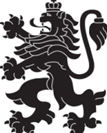 РЕПУБЛИКА БЪЛГАРИЯМинистерство на здравеопазванетоРегионална здравна инспекция-Добрич